Sort the pattern trains:Pattern         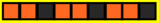 Not a pattern       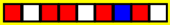 